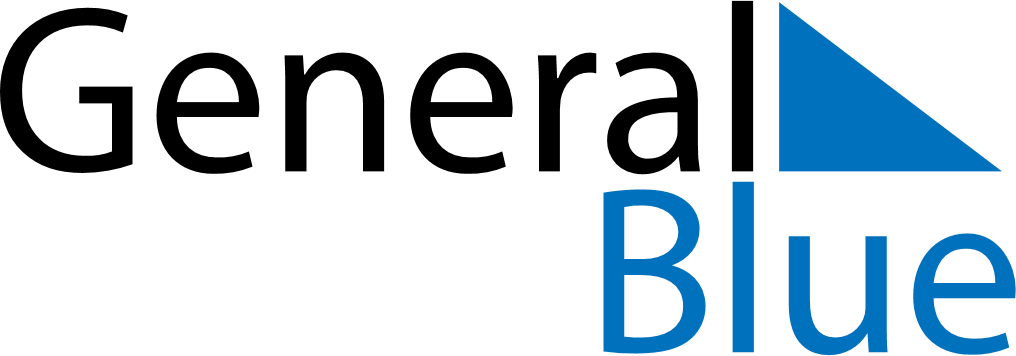 November 2028November 2028November 2028November 2028GermanyGermanyGermanySundayMondayTuesdayWednesdayThursdayFridayFridaySaturday12334All Saints’ DayAll Souls’ Day56789101011Saint Martin12131415161717181920212223242425Memorial DayDay of Prayer and Repentance2627282930Totensonntag